NÁRODNÁ RADA SLOVENSKEJ REPUBLIKYVI. volebné obdobieČíslo: CRD-PREDS-890/2015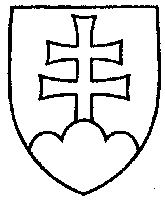 2213UZNESENIENÁRODNEJ RADY SLOVENSKEJ REPUBLIKYz 9. decembra 2015k zákonu z 11. novembra 2015 o úveroch na bývanie a o zmene a doplnení niektorých zákonov, vrátenému prezidentom Slovenskej republiky na opätovné prerokovanie Národnou radou Slovenskej republiky (tlač 1864)Národná rada Slovenskej republiky	podľa čl. 84 ods. 3 Ústavy Slovenskej republiky po opätovnom prerokovaní v druhom a treťom čítaní	s c h v a ľ u j e	v pôvodnom znení zákon z 11. novembra 2015 o úveroch na bývanie a o zmene a doplnení niektorých zákonov, vrátený prezidentom Slovenskej republiky.     Peter  P e l l e g r i n i   v. r.        predseda       Národnej rady Slovenskej republikyOverovatelia:Rastislav  Č e p á k   v. r.Pavol  Z a j a c   v. r.